Приложение Е Образец правки корректуры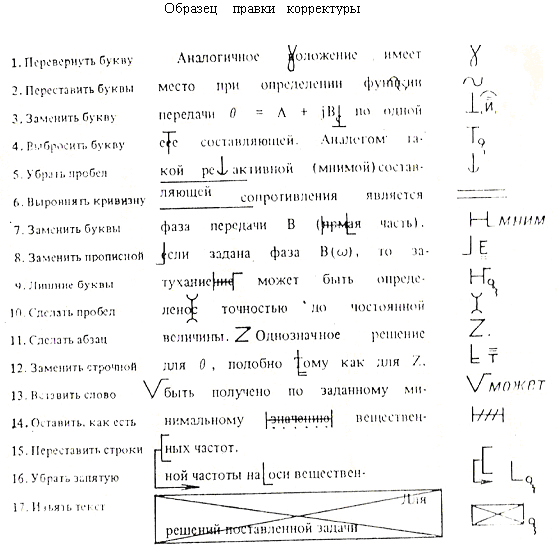 